PRIHLÁŠKA 
NA MAJSTROVSTVÁ SLOVENSKEJ REPUBLIKY V DREZÚRE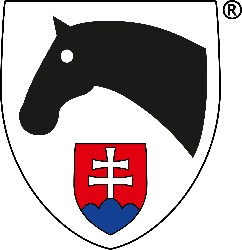 Meno a priezvisko jazdca: Číslo licencie jazdca:Členský subjekt SJF:Prehlasujem, že som občan Slovenskej republiky:  áno - nieMeno koňa:Číslo licencie koňa:Termín a miesto konania MSR:Kategória MSR:Kvalifikácia dvojice jazdec a kôň:Termín, miesto konania, súťaž::Termín, miesto konania, súťaž:Termín, miesto konania, súťaž:Kontakt (e-mail, mobil):Dátum:					Meno a podpis